АВТОБИОГРАФИЯ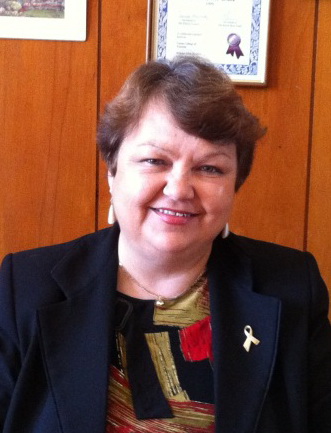 Доц. д-р Снежина Недялкова Кадиева – Панчева АВТОБИОГРАФИЯДоц. д-р Снежина Недялкова Кадиева – Панчева Колеж по туризъм – Варна, ИУ - Варна e-mail: kadieva@ue-varna.bgтел.: 0898 225 355Колеж по туризъм – Варна, ИУ - Варна e-mail: kadieva@ue-varna.bgтел.: 0898 225 355Завършено образование Образователна и научна степен „доктор“, ПН3.9. Икономика и управление(Туризъм), 2014Завършено образование Образователна и научна степен „доктор“, ПН3.9. Икономика и управление(Туризъм), 2014Магистър - Икономически университет – Варна – 1981г. Първа езикова гимназия – Варна, с преподаване на немски език -1976г.Магистър - Икономически университет – Варна – 1981г. Първа езикова гимназия – Варна, с преподаване на немски език -1976г.Научна длъжност: доцент – ИУ – Варна от 2017гот 2022г. хон. доцентПрофесионален опит в туризма – 10г, в туристическите комплекси: „Златни пясъци“, Ваканционен клуб „Ривиера“, Св. Св. Константин и Елена“  на следните позиции: администратор, ст. администратор, Управител „Хотели“, нач.отдел „Хотели“Зам. директор в Колеж по туризъм – 2007-2011г.Ръководител катедра „Туризъм“ в Колеж по туризъм – Варна: 2004-2007, 2017- 2022 Научни интереси Научна длъжност: доцент – ИУ – Варна от 2017гот 2022г. хон. доцентПрофесионален опит в туризма – 10г, в туристическите комплекси: „Златни пясъци“, Ваканционен клуб „Ривиера“, Св. Св. Константин и Елена“  на следните позиции: администратор, ст. администратор, Управител „Хотели“, нач.отдел „Хотели“Зам. директор в Колеж по туризъм – 2007-2011г.Ръководител катедра „Туризъм“ в Колеж по туризъм – Варна: 2004-2007, 2017- 2022 Научни интереси хотелиерство, хотелиерско обслужване, управление на качеството в хотелиерството, индустрия на свободното време, специализирани видове туризъм, грижа за клиента, маркетинг и мениджмънт на събитиятаЧленство: Член на Варненска туристическа камара /член на контролния съвет/,Член на Общинската експертна комисия по категоризация на турисиститич. обекти към общ. ВнВарнаЧлен на Асоциацията за обучение, иновации и развитие – гр. Варна /АОИР/Зам. директор на Институт за социални интеракции към АОИРхотелиерство, хотелиерско обслужване, управление на качеството в хотелиерството, индустрия на свободното време, специализирани видове туризъм, грижа за клиента, маркетинг и мениджмънт на събитиятаЧленство: Член на Варненска туристическа камара /член на контролния съвет/,Член на Общинската експертна комисия по категоризация на турисиститич. обекти към общ. ВнВарнаЧлен на Асоциацията за обучение, иновации и развитие – гр. Варна /АОИР/Зам. директор на Институт за социални интеракции към АОИРПреподавани дисциплини Преподавани дисциплини Лекционни курсове и семинарни упражнения:ОКС „професионален бакалавър“, специалности „Мениджмънт на туризма и свободното време“ и „Мениджмънт на хотели и ресторанти“Технология на обслужването в хотелаХотелиерствоСпециализирани видове туризъмГрижа за клиентаСпециалност „Мениджмънт на туризма и свободното време“Индустрия на свободното време Мениджмънт и маркетинг на събитиятаСпециалност „Международен туризъм“, бакалавър, с преподаване на руски език – ИУ – Варна Учебна дисциплина „Мениджмънт на обслужването в туризма“По-важни научни публикации:  Дисертационен трудКадиева, Сн. (2014) Възможности за повишаване качеството на продукта на семейното хотелиерство. (по примера на семейното хотелиерство в община Варна) Дисертационен труд, ИУ- ВарнаМонография Кадиева, С. (2017) Ролята на допълнителните услуги в хотелиерството  за повишаване удовлетвореността на клиентите.Варна: Наука и икономика.Научни статии:Kadieva, S..(2017) Some  aspects of reputation management in the hospitality business. //Izvestiya Journal of Varna University of Economics 61 (2).p.174-186Kadieva,S.(2016) Current state, problems and trends of development of the Вulgarian hotelindustrу.//European Journalof Service Management,Poland, University of Szczecin, Volume 20, Number 4, pp. 25-31Kadieva, S.(2015) Contemporary changes in the hotel product for Spa and Wellness Tourism and their distribution, Serbia, Blace:BizInfoJournal of economics, management and informatics, Volume 6, Number1, pp.1-1Научни доклади: Kadieva, S., Filipova, H. .(2017)  The Millennial Generation: Challenges for The Hotel Industry. Contemporary Tourism - Traditions and Innovations : International Scientific Conference, 19 - 21 October 2017, Sofia : Proceedings, Sofia : St. Kl. Ohridski Univ. Press, стр.493-499.Кадиева, С. .(2019) Някои нови концепции за хотелите на бъдещето. Туризмът в новото хилядолетие - състояние и перспективи : Международна научнопрактическа конференция, Свищов, 11 - 12 окт. 2019 г. : Сборник с доклади , Свищов : Акад. изд. Ценов, стр.53 - 61.Кадиева, С. .(2023)  Къщите за гости - атрактивен продукт на съвременното хотелиерство. Съвременният туризъм - преосмисляне на възможности и модели за развитие, [29.09.2023 г., Колеж по туризъм - Варна] : Научна конференция посветена на 60 год. от основаването на Колеж по туризъм при Икономически университет - Варна : Сборник с доклади = Tourism Today - Rethinking Opportunities and Models of Development : Scientific Conference Dedicated to 60th Ann. of the Founding of College of Tourism at University of Economics - Varna : Conference Proceedings, Варна : Наука и икономика,  стр.65 -74Ненкова, Л., Кадиева, .(2023) С. Туризъм в четири сезона - фактор за подбор и кариерно израстване на кадрите в курорта "Св. Св. Константин и Елена". КК "Св. Св. Константин и Елена" - модели за развитие на туризъм в четири сезона : Шестнадесети Черноморски туристически форум, Варна, 2023, Варна : ФИЛ, стр.51-66Кадиева, С., Велева, М. .(2023)  Възможности и перспективи пред младите професионалисти в туризма . Туризъм, образование, бизнес : Сборник с доклади от международна научна конференция, организирана от Колеж по туризъм - Бургас, 6-7 октомври 2023 г. , Бургас : Унив. Проф. д-р Асен Златаров - Бургас, стр.44-53Учебници:Кадиева, С. . (2022) Технология на обслужването в хотела. 4. прераб. и доп. изд., Варна : Наука и икономика Рафаилова, Г., Кадиева, С., Тодорова-Хамдан, З., Пляков, С., Недева, С. . (2022) Специализирани видове туризъм. Второ преработено и допълнено издание, Варна : Наука и икономикаКадиева, С., Рафаилова, Г. (2021) Грижа за клиента  Варна : Наука и икономика Рафаилова, Г., Кадиева, С. (2020) Мениджмънт и маркетинг на събитията. Варна : Наука и икономикаКадиева, С. (2012) Индустрия на свободното време. Варна: Наука и икономика..Участия в научни проекти:Инициатор и участник в специализация в Австрия и Германия по линия на пилотния проект “Семейното хотелиерство” в рамките на европейската програма “Леонардо да Винчи”, 2001-2002г.Проект № НП-51 по договор НИР, ИУ Варна на тема „Изследване на качеството в семейното хотелиерство в община Варна», 2013г.Проект № НП-119 по договор НИР, ИУ Варна на тема „Изследване на възможности за организиране и провеждане на специални събития в община Варна – спортни прояви за аматьори и любители“, 2015Специализации в Испания, Великобритания, Австрия, Германия, ПолшаКонсултантска дейност:“Златни пясъци –АД”, “Св. Св. Костантин и Елена”, “Ривиера -  АД”, х-л „Интернационал – Зл. Пясъци”, семейни хотели в гр.Чепеларе, гр Шабла, почивната база на НЕК – ЕАД  в страната фирмено обучение по хотелиерство на персонала в хотелската база на Двореца в Балчик, експерт - консултант по изготвяне на система за управление на качеството за х-л „Цезар палас“ в курорта Свети Влас, по оперативна програма „Конкурентоспособност“  на ЕС., Пампорово АД – консултант на петзвездните хотелите „Перелик“ и „Орловец“ и др. Чужди езици: Немски език – писмено и говоримо, изучаван в немска езикова гимназия в гр. Варна;Английски – писмено и говоримо;Руски език – писмено и говоримо  Лекционни курсове и семинарни упражнения:ОКС „професионален бакалавър“, специалности „Мениджмънт на туризма и свободното време“ и „Мениджмънт на хотели и ресторанти“Технология на обслужването в хотелаХотелиерствоСпециализирани видове туризъмГрижа за клиентаСпециалност „Мениджмънт на туризма и свободното време“Индустрия на свободното време Мениджмънт и маркетинг на събитиятаСпециалност „Международен туризъм“, бакалавър, с преподаване на руски език – ИУ – Варна Учебна дисциплина „Мениджмънт на обслужването в туризма“По-важни научни публикации:  Дисертационен трудКадиева, Сн. (2014) Възможности за повишаване качеството на продукта на семейното хотелиерство. (по примера на семейното хотелиерство в община Варна) Дисертационен труд, ИУ- ВарнаМонография Кадиева, С. (2017) Ролята на допълнителните услуги в хотелиерството  за повишаване удовлетвореността на клиентите.Варна: Наука и икономика.Научни статии:Kadieva, S..(2017) Some  aspects of reputation management in the hospitality business. //Izvestiya Journal of Varna University of Economics 61 (2).p.174-186Kadieva,S.(2016) Current state, problems and trends of development of the Вulgarian hotelindustrу.//European Journalof Service Management,Poland, University of Szczecin, Volume 20, Number 4, pp. 25-31Kadieva, S.(2015) Contemporary changes in the hotel product for Spa and Wellness Tourism and their distribution, Serbia, Blace:BizInfoJournal of economics, management and informatics, Volume 6, Number1, pp.1-1Научни доклади: Kadieva, S., Filipova, H. .(2017)  The Millennial Generation: Challenges for The Hotel Industry. Contemporary Tourism - Traditions and Innovations : International Scientific Conference, 19 - 21 October 2017, Sofia : Proceedings, Sofia : St. Kl. Ohridski Univ. Press, стр.493-499.Кадиева, С. .(2019) Някои нови концепции за хотелите на бъдещето. Туризмът в новото хилядолетие - състояние и перспективи : Международна научнопрактическа конференция, Свищов, 11 - 12 окт. 2019 г. : Сборник с доклади , Свищов : Акад. изд. Ценов, стр.53 - 61.Кадиева, С. .(2023)  Къщите за гости - атрактивен продукт на съвременното хотелиерство. Съвременният туризъм - преосмисляне на възможности и модели за развитие, [29.09.2023 г., Колеж по туризъм - Варна] : Научна конференция посветена на 60 год. от основаването на Колеж по туризъм при Икономически университет - Варна : Сборник с доклади = Tourism Today - Rethinking Opportunities and Models of Development : Scientific Conference Dedicated to 60th Ann. of the Founding of College of Tourism at University of Economics - Varna : Conference Proceedings, Варна : Наука и икономика,  стр.65 -74Ненкова, Л., Кадиева, .(2023) С. Туризъм в четири сезона - фактор за подбор и кариерно израстване на кадрите в курорта "Св. Св. Константин и Елена". КК "Св. Св. Константин и Елена" - модели за развитие на туризъм в четири сезона : Шестнадесети Черноморски туристически форум, Варна, 2023, Варна : ФИЛ, стр.51-66Кадиева, С., Велева, М. .(2023)  Възможности и перспективи пред младите професионалисти в туризма . Туризъм, образование, бизнес : Сборник с доклади от международна научна конференция, организирана от Колеж по туризъм - Бургас, 6-7 октомври 2023 г. , Бургас : Унив. Проф. д-р Асен Златаров - Бургас, стр.44-53Учебници:Кадиева, С. . (2022) Технология на обслужването в хотела. 4. прераб. и доп. изд., Варна : Наука и икономика Рафаилова, Г., Кадиева, С., Тодорова-Хамдан, З., Пляков, С., Недева, С. . (2022) Специализирани видове туризъм. Второ преработено и допълнено издание, Варна : Наука и икономикаКадиева, С., Рафаилова, Г. (2021) Грижа за клиента  Варна : Наука и икономика Рафаилова, Г., Кадиева, С. (2020) Мениджмънт и маркетинг на събитията. Варна : Наука и икономикаКадиева, С. (2012) Индустрия на свободното време. Варна: Наука и икономика..Участия в научни проекти:Инициатор и участник в специализация в Австрия и Германия по линия на пилотния проект “Семейното хотелиерство” в рамките на европейската програма “Леонардо да Винчи”, 2001-2002г.Проект № НП-51 по договор НИР, ИУ Варна на тема „Изследване на качеството в семейното хотелиерство в община Варна», 2013г.Проект № НП-119 по договор НИР, ИУ Варна на тема „Изследване на възможности за организиране и провеждане на специални събития в община Варна – спортни прояви за аматьори и любители“, 2015Специализации в Испания, Великобритания, Австрия, Германия, ПолшаКонсултантска дейност:“Златни пясъци –АД”, “Св. Св. Костантин и Елена”, “Ривиера -  АД”, х-л „Интернационал – Зл. Пясъци”, семейни хотели в гр.Чепеларе, гр Шабла, почивната база на НЕК – ЕАД  в страната фирмено обучение по хотелиерство на персонала в хотелската база на Двореца в Балчик, експерт - консултант по изготвяне на система за управление на качеството за х-л „Цезар палас“ в курорта Свети Влас, по оперативна програма „Конкурентоспособност“  на ЕС., Пампорово АД – консултант на петзвездните хотелите „Перелик“ и „Орловец“ и др. Чужди езици: Немски език – писмено и говоримо, изучаван в немска езикова гимназия в гр. Варна;Английски – писмено и говоримо;Руски език – писмено и говоримо  